競技上の注意事項１．競技規則本大会は、２０２０年度（財）日本バレーボール協会の定める６人制競技規則による。ただし、別に定める小学生バレーボール・フリーポジション制及びローカルルールを用いる。○コートの広さは、８ｍ×１６ｍ、ネットの高さは２ｍとする。２．競技方法　（１）予選リーグ戦の後、決勝トーナメント戦を行う。　（２）得点方法、２１点のラリーポイント制を採用し、２セット先取とする。ジュースの際は２点差がつくまでとする。第３セットに関しては、１５点制で行う。　（３）各セットリードしているチームが１１点に達した時点で副審の吹笛により３０秒間の水分補給（テクニカルタイムアウト）が適用される。３セット目は８点時（チェンジコート後）とする。　（４）試合は追い込み形式で行い、試合終了後５分後に試合が開始できるように準備し、３分間の打ち合いの後、試合を開始する。連続する場合は、１５分の休憩をとる。　（５）男女Ａブロックの決勝戦のみ公式プロトコールを採用する。　（６）有効に登録された者以外のベンチ入り及び公式練習参加は認められない。３．服装　　（１）監督・コーチ・マネージャーの服装は、襟付きシャツ・トレーニングパンツを着用し、必ずシューズを履くこと。短パン・Ｔシャツは不可とする。ただし、児童がマネージャーの場合は認める。（２）監督・コーチ・マネージャー章は、必ず左胸部に着用すること。４．チームスタッフ及び選手の変更　参加申込書に記載されたチームスタッフ及び選手の変更（背番号の変更・誤字の訂正を含む）に関しては、島尻小連ホームページに掲載されたエントリー変更届けにその旨を記入し、大会初日監督会終了時までに、各会場（競技委員）に提出し、承認を得ること。それ以降の変更は認めない。５．大会使用球　女子Ａブロック＝モルテンボール    男子Aブロック＝ミカサボール　女子Ｂブロック＝ミカサボール６．予選グループ戦における順位の決定方法　（１）勝ち数　　（２）同勝敗の場合　　〇四角リーグの対角チームが同勝敗の場合は、１セットマッチ（２１点）の決定戦を行う。　　〇隣チーム同士が同勝敗の場合は、直接対決の勝敗を優先し順位を決定する。　　〇三角、四角リーグにて全て同勝敗で並んだ場合、得失セット率、ポイント率により順位を決定する。　　　・得失セット率　　　　＝得たセットの総数　÷　失ったセットの総務（率が大きい方が勝ち）　　　・ポイント率　　　　＝総得点数　÷　総失点数（率が大きい方が勝ち）７．各試合会場におけるコートでの練習　（１）第１試合開始前に各チーム５分間のチーム練習を行う。　（２）各会場とも、コートの準備が終了し、競技委員からのアナウンスがあるまでアリーナに入ることはできない。　（３）第１試合終了後は、試合間が５分間のため、コート練習はなし。（３分間の打ち合いの後試合を開始）。ただし、連続試合の場合は、パスのみの練習を可とする。（公式プロトコールの場合は、その限りではない。）　（４）建物内のアリーナ以外でのボールを使っての練習は絶対に行わないこと。（玄関やピロティー、屋外でのボールの使用は禁止）また、屋外でのアップを行う場合は、上・下履の区別をすること。８．シードについて本大会のシードについては、Ａブロックの男子２チーム、女子４チーム（第３・４シードについては抽選）をシードする。〇【男子】第1与那原ファイアー、第2翔南クラブ　　〇【女子】第1長嶺クラブ、第2南風原クラブ、第3・4　与那原ＪＶＣ・豊崎クラブ９．抽選方法　　抽選は、申込み順にて（11月7日）本部抽選いたします。10．その他　（１）ベンチには、競技上必要な飲料水・救急用具以外の物品を持ち込まないこと。また飲料水は、床にこぼさないよう注意すること。　（２）試合終了後は速やかに使用したベンチの椅子を消毒し次の試合のチームと入れ替えする。　（３）審判やラインジャッジへの批判・暴言は厳に慎むこと。　（４）選手への体罰・暴言・威嚇等の行動は、絶対禁止とする。　　※上記の事項を、各チームの指導者は十分考慮すると同時に、各チームの応援団（保護者会）へも指導を徹底すること。会場責任者は競技終了後、逐一試合結果をメールまたはLINEで報告下さい。宜しくお願いいたします。メール　《　kouki9164@gmail.com 》　　TEL　080-3706-4663　　LINE　QR　コード　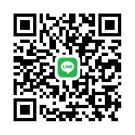 